Приложение № 3к Порядку ведения реестранекоммерческих товариществ, некоммерческих организаций, созданных в форме ассоциаций (союзов), выражающих интересы садоводов, огородников 
и их некоммерческих товариществ, претендующих на получение государственной поддержкиЗаместителю председателяПравительства Красноярскогокрая – министру сельскогохозяйства и торговлиКрасноярского краяЛ.Н. ШороховуЗАЯВЛЕНИЕ1. Прошу исключить __________________________________________                                (полное наименование некоммерческого товарищества,                            ассоциации (союза) ИНН, ОГРН)__________________________________________________________________(наименование муниципального образования)из реестра некоммерческих товариществ, некоммерческих организаций, созданных в форме ассоциаций (союзов), выражающих интересы садоводов, огородников и их некоммерческих товариществ, претендующих 
на получение государственной поддержки (далее – Реестр) __________________________________________________________________(указать причины исключения)2. Уведомление об исключения из Реестра прошу направить (нужное отметить знаком V, с указанием реквизитов): –на почтовый адрес: ____________________________________________;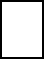  –на адрес электронной почты: ____________________________________; – вручить лично________________________________________________;Председательнекоммерческого товарищества,ассоциации (союза)или уполномоченное лицо                                         ___________/_________                                                                                                                                                   подпись/расшифровка«__» ______________ 20__ г.                                                                           М.П. 